ПРАКТИЧЕСКОЕ ЗАНЯТИЕ Работа в программе Microsoft Excelсводные таблицы excelЦель работы: закрепить навыки работы с программой MICROSOFT EXCELХОД РАБОТЫЗаполнить данными таблицу excel.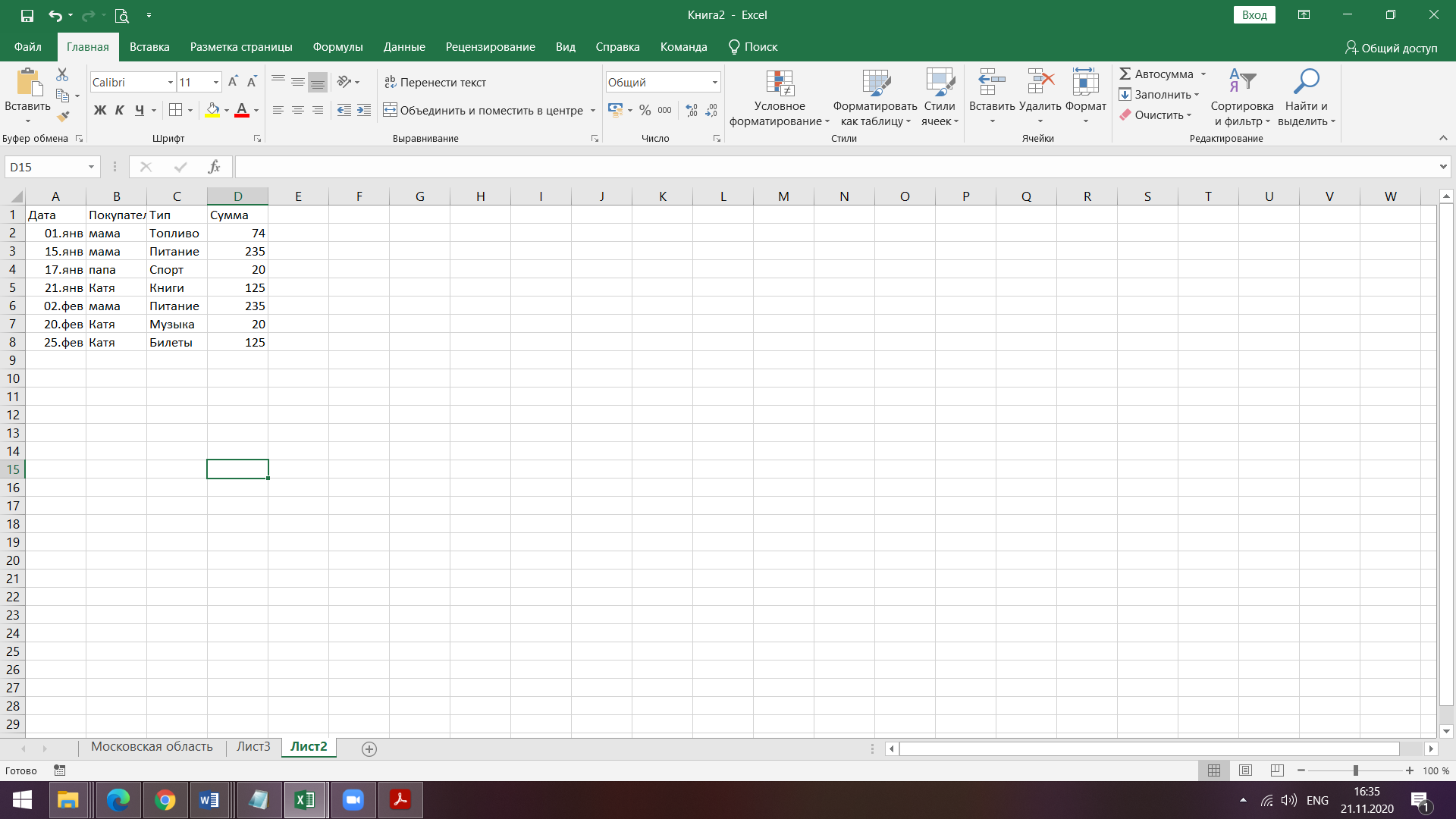 Самостоятольно задайте формат ячеек для данных столбца Сумма ДенежныйВыделить исходные данные. Вместе с заголовками таблицы. 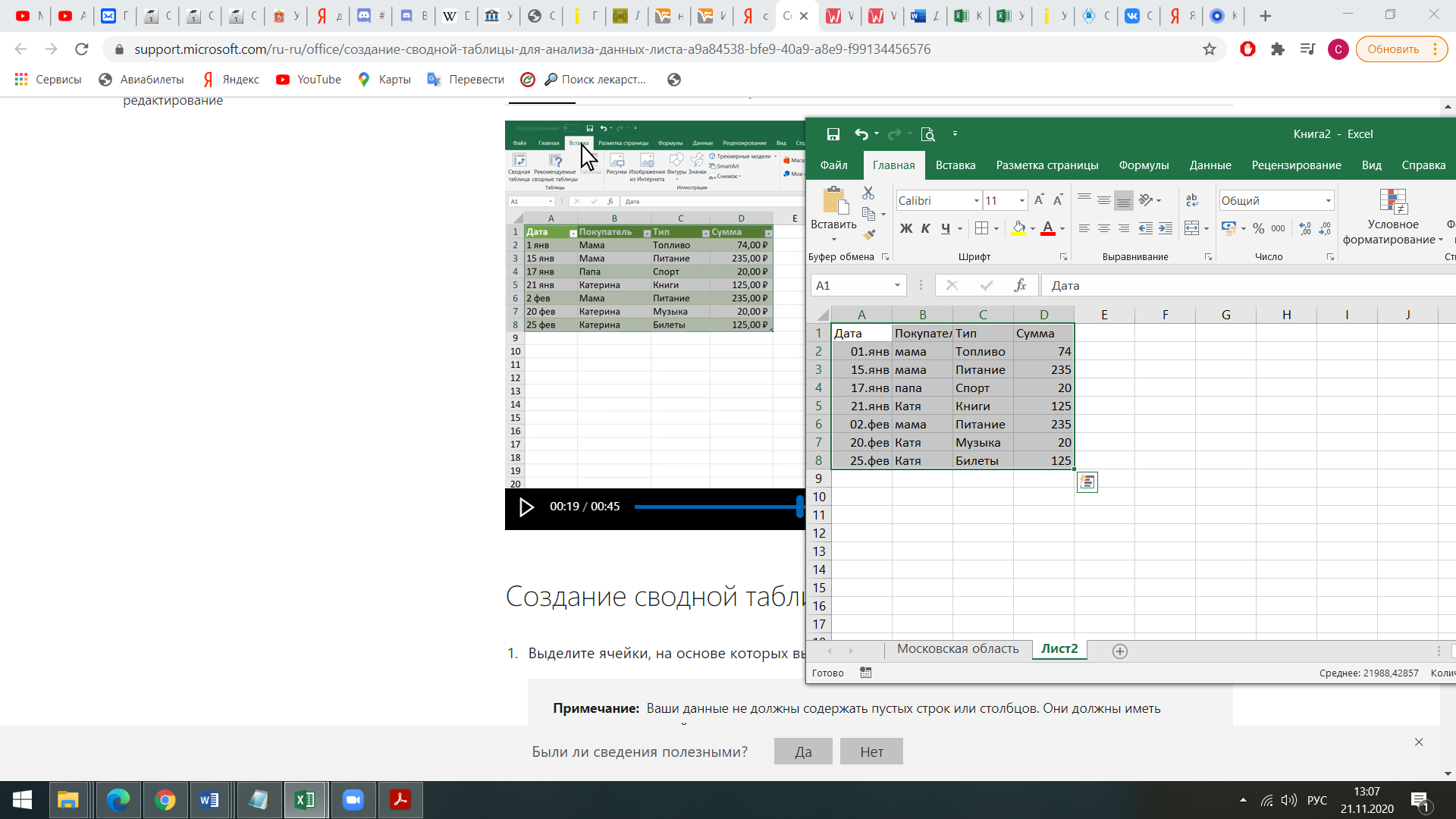 Нажать Вставка-Сводная таблица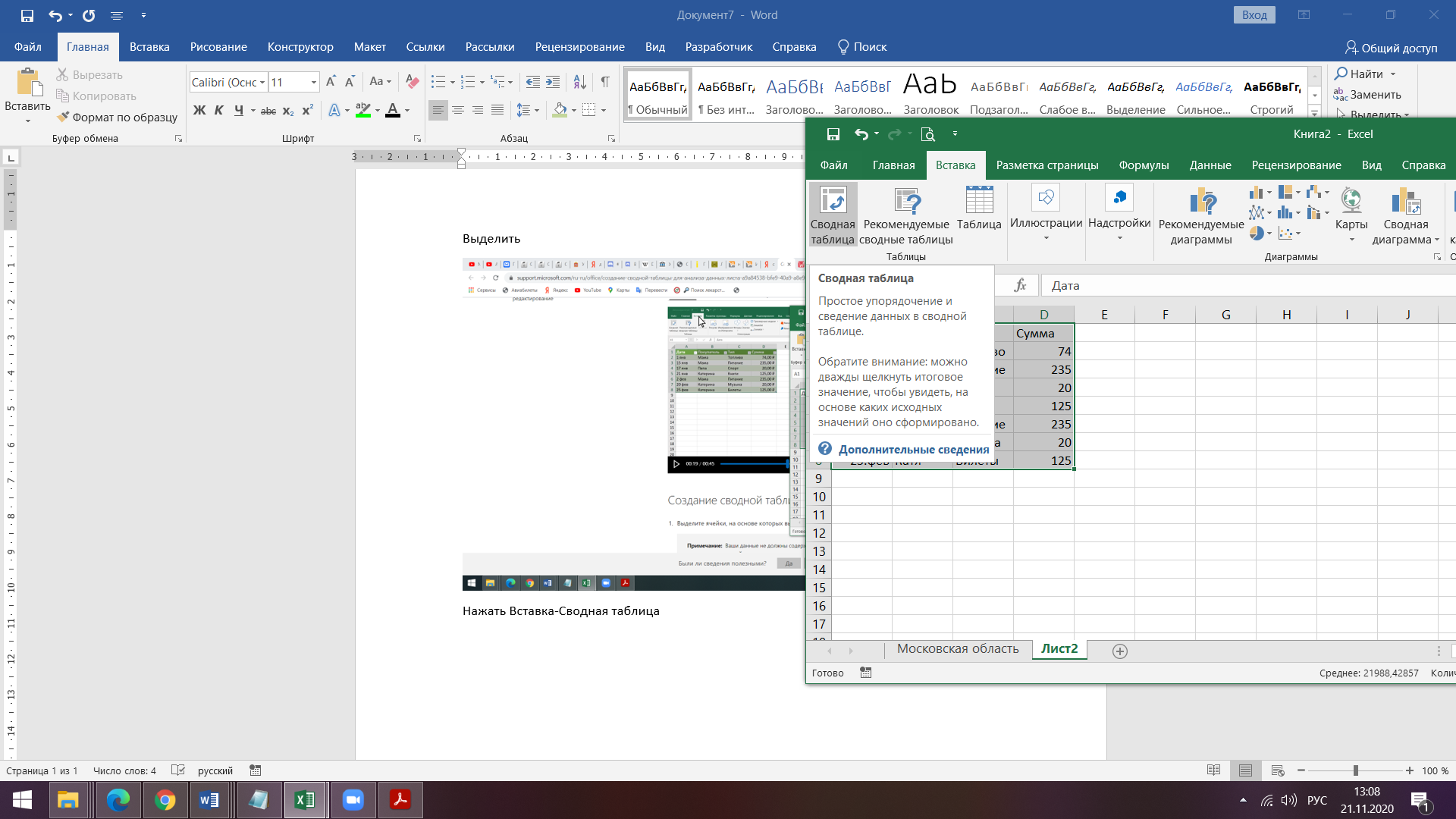 Выбрать место куда вставится сводная таблица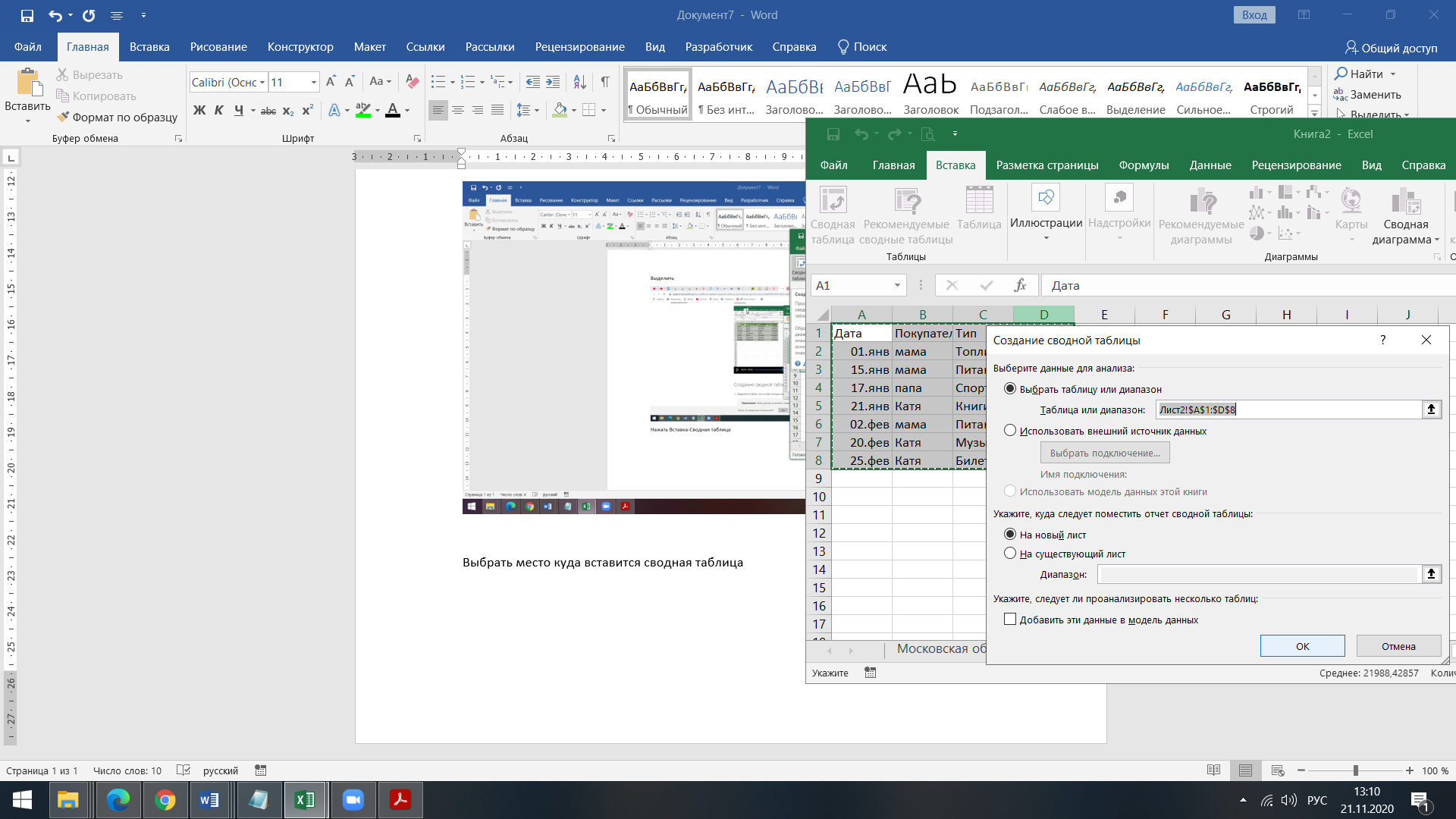 Выбрать поля которые должны присутствовать в сводной таблице (проставить галочки как показано на рисунке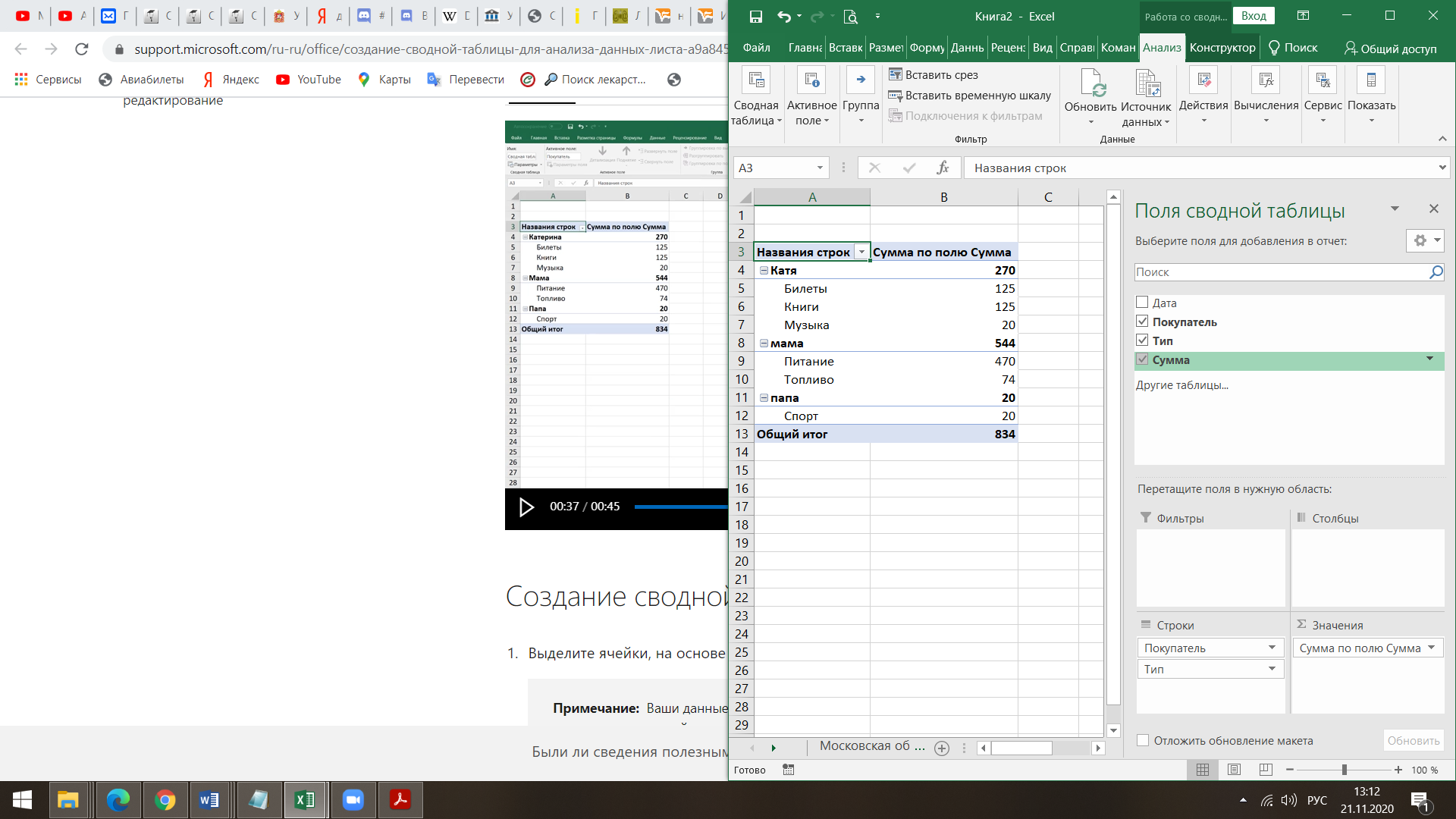 Перетащите мышкой их в нужные областиВ качестве столбцов можно задать покупателей, а тип покупок в качестве столбцов.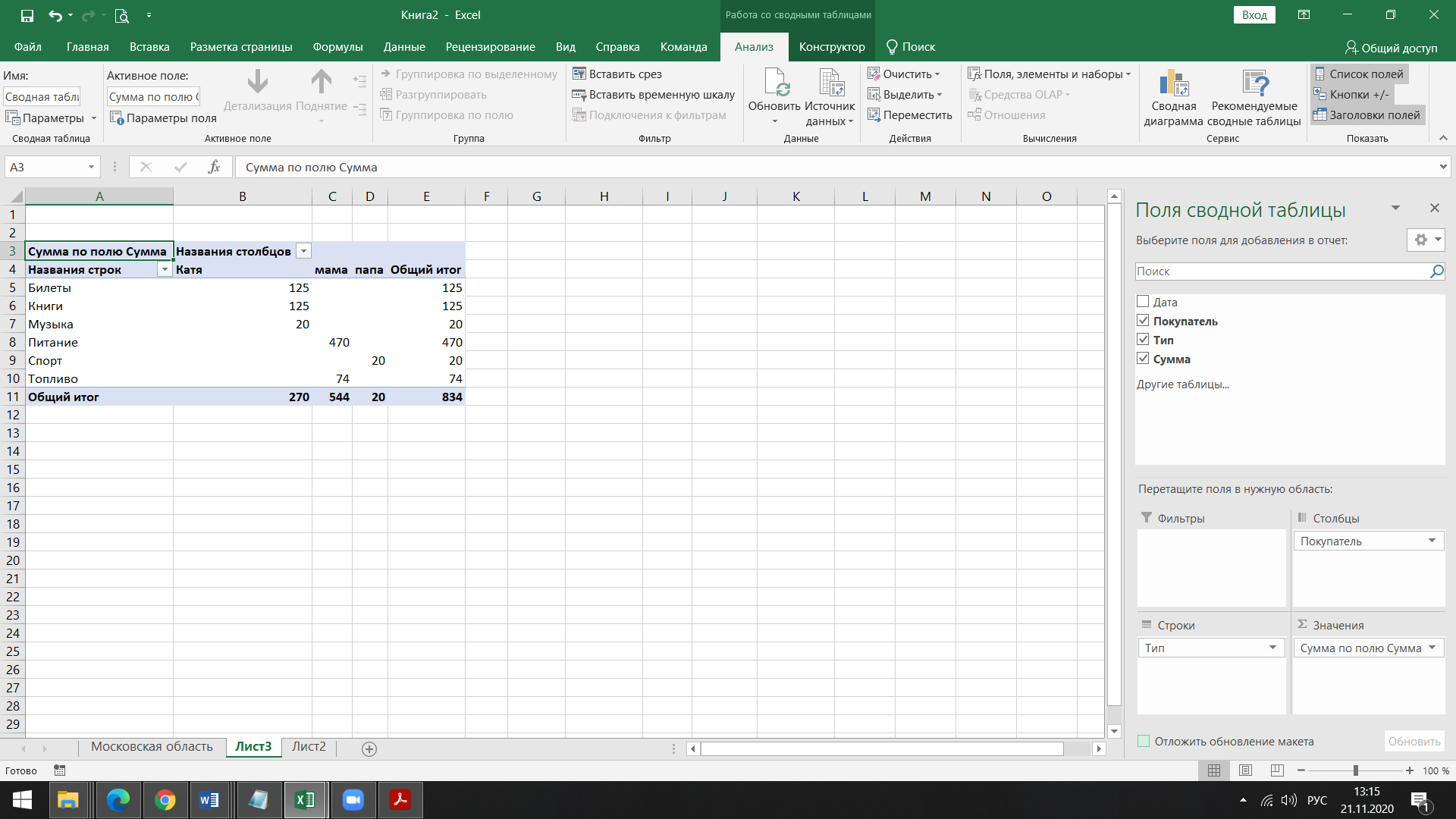 Или Наоборот. В качестве столбцов можно задать тип покупок, а покупателей в качестве столбцов.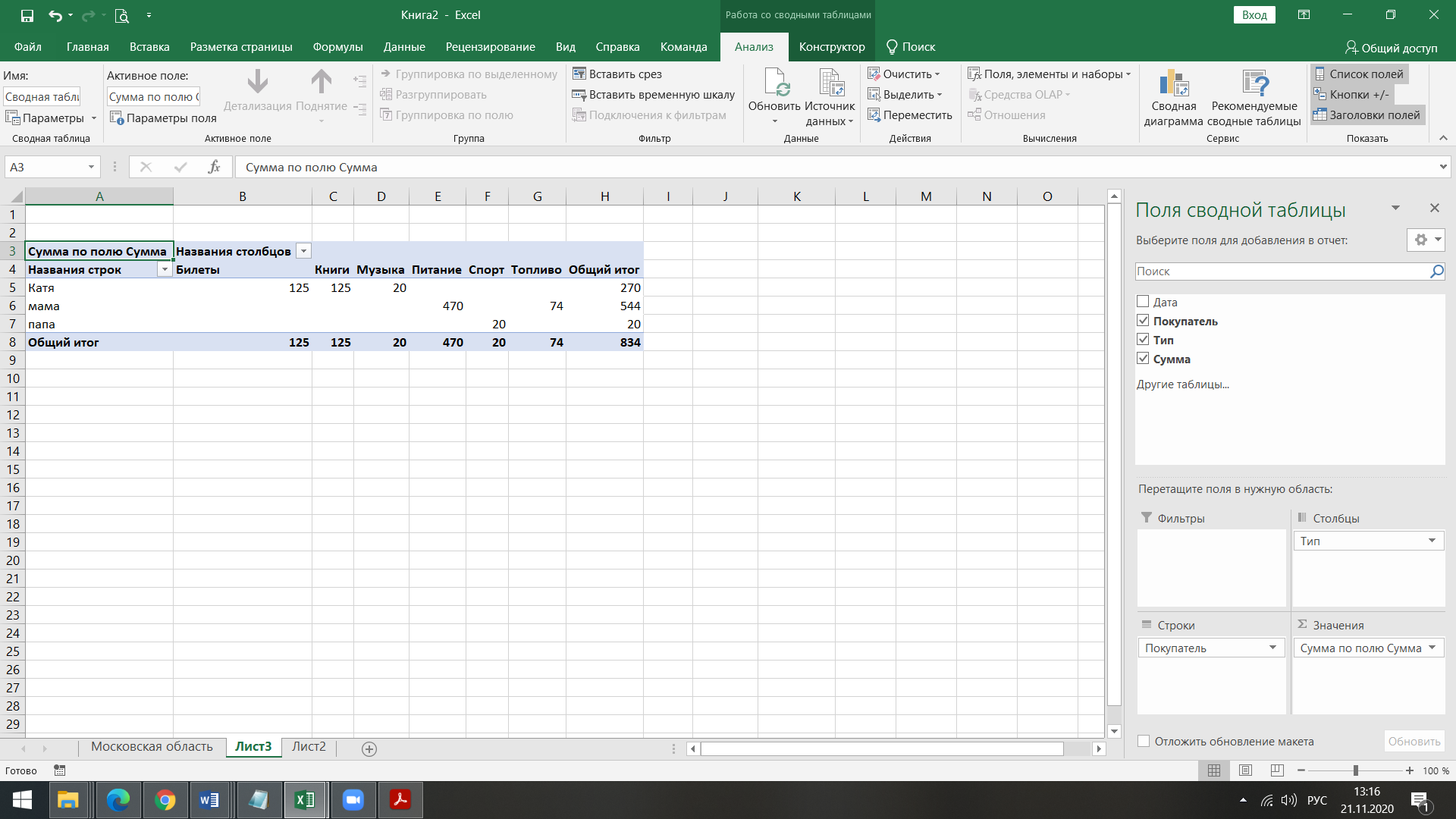 Подгруппа Орешкина С.Ю. -  в группу в контакте в сообщения сообщества: https://vk.com/club200351661Название файла, пример: 24.11.20.Семенычева Ксения, ОЖЭС-311Срок исполнения задания: 24.11.2020.